Royal Oak Middle School PAC Statement of Financial Position 31-Jul-18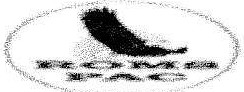 AssetsCash on Hand Chequing GamingTotal AssetsLess Liablities Chqs not cleared Grade 8 FarewellAnnual Expenses Outstanding Staff Requests Outstanding Total LiabilitiesNet Financial Position$225 .0014,865.48706.3615,796.840.00865.90974.251,267.513,107.6612,689.18RevenueBC Gaming Funds PAC Donations Thrifty Smile Cards Cobs BakeryMonk Office School SuppliesROMS PACStatement of Income and Expenses For the period ending July 31, 2018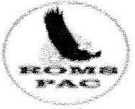 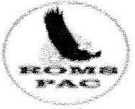 $12,820.003,653.502,500.00228.131,125.06Grade 8 Farewell (Previous year revenue) Save Around Coupon BooksWelcome Back  BBQ Peninsula Co-op Rebate Purdys Fundraiser - Christmas Purdys Fundraiser - Easter Pink Shirt DaySpring Fun DayCheque Fees - Grade 8 FarewellTotal Revenue401.763,112.50957.12221.161,456.82314.94121.323,181.9733.0030,127.28ExpensesEqualizaton PaymentsEqualizaton Payments - additional funds* Principal Discretionary FundPAC Discretionary Fund Staff AppreciationGrade 6 Swimming Program* Bank ChargesGrade 8 Farewell (previous year) Grade 8 FarewellBCC PAC Membership Immunization Snacks Island Sexual HealthTeacher Requests - Uniforms Teacher Requests - Clay ClubTeacher Requests - Sewing Machine Repair Teacher Requests - Math Manipulatives Teacher Requests - Author VisitTeacher requests (previous year)*Teacher Requests - First Nation Eagle Club* Teacher Requests - Craft Club*Teacher Requests - Band*Teacher Requests - Aprons/Sewing Machine repair* Teacher Requests - Chrome Books*Teacher Requests - Jigsaw Puzzles* Teacher Requests - Seaquarium*Teacher Requests - Cox Amplifier (Rowing)* Teacher Requests - Girls Club*Teacher Requests - Jive Balance Stools*7,500.003,750.00500.00332.42327.032,500.00167.3355.26350.0075.00159.69900.00713.74469.931,200.00730.91315.0050.84371.48384.29248.72806.402,011.8990.051,422.40518.57379.23642.93Total Expenses	26,973.11Total Increase (decrease) in Net Assets	3,154.17* - Expenses taken from Gaming Account